				PREDSJEDNIK OPĆINSKOG VIJEĆADubravko Blašković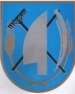 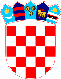 